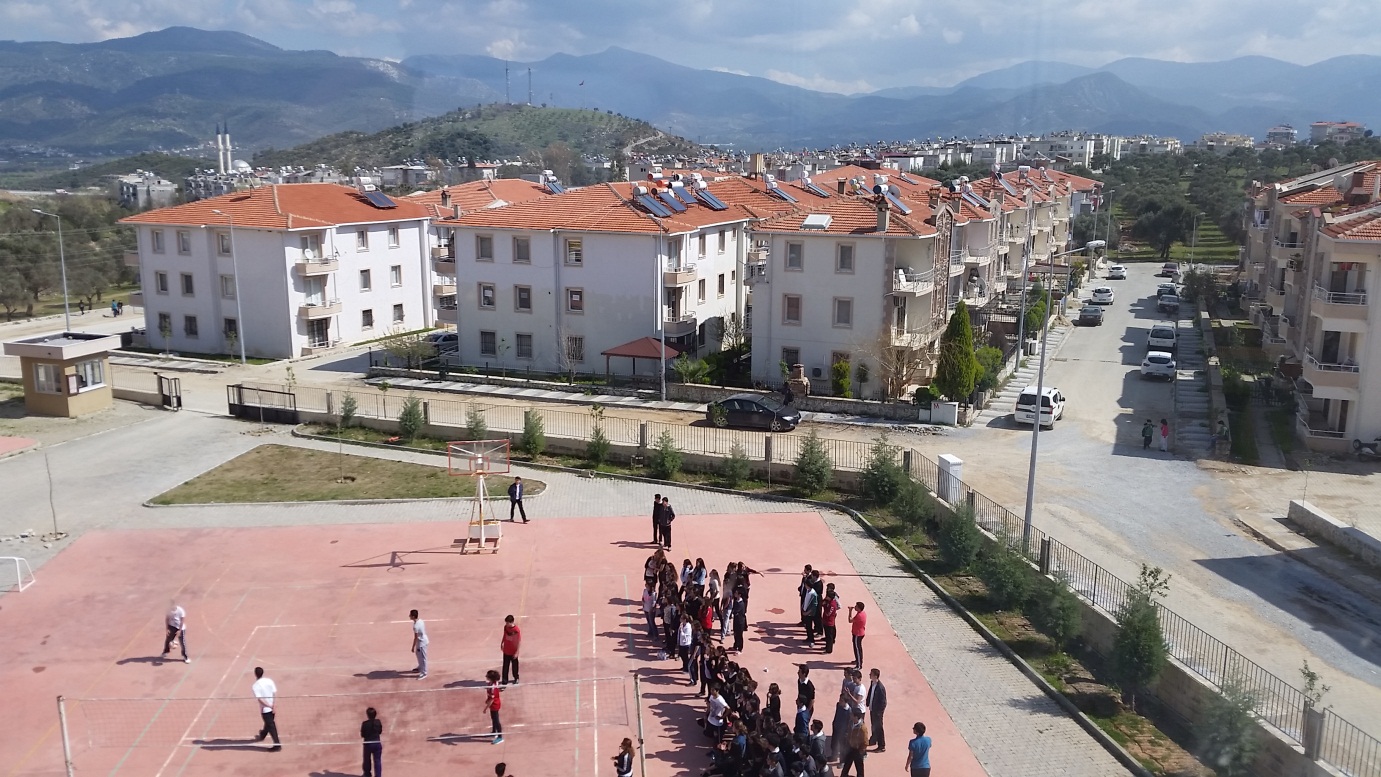 From the window of our school we can see our basketball and volleyball courts. At the moment the picture was taken, the students are having a match. It’s a tournament. Some students are watching the volleyball match.Outside the school there are houses privately owned and streets.